Demande de valorisation – Dispense complète (sanction)/dispense partielleCe dossier vous permet d’introduire une demande de valorisation des acquis (VA) pour l’admission dans une unité d’enseignement (UE) ou une section de l’enseignement de promotion sociale. Vous devez le remplir et le transmettre à la coordinatrice VA : ester.casalanguida@hainaut-promsoc.be, soit en main propre, soit sous enveloppe à son nom au secrétariat de notre établissement (vous recevrez un accusé de réception).Comment valoriser les acquis ? (VA)Une valorisation peut s’obtenir sur base :de vos diplômes, cursus ou formations,de vos apprentissages et expériences professionnelles et personnelles. Toute demande nécessite que vous produisiez en original des documents probants, attestant de vos déclarations : diplôme(s), programme(s) de cours, fiche(s) de salaire... Dans le cas d’une valorisation à partir d’expériences professionnelle ou d’apprentissages personnels, vous serez amené.e à passer un test d’évaluation des acquis à partir duquel une décision pour l’admission sera prise.  Pour en savoir plus, consulter le site de l’école https://www.jetudie.be/ipam  → sélectionner l’onglet « Inscription »  → sélectionner l’onglet « Valorisation-dispense » Liste non-exhaustive des documents probants à fournirDiplôme, certificat, attestation de réussiteRelevé de notesProgramme de coursTable des matièresContrat de travail, fiches de paieAttestation d’organismes, d’employeurs…Description de fonction attestée par l’employeurFiches pédagogiques…Consignes à respecter dans le cadre de la valorisationPour valoriser une UE, vous devez être inscrit.e dans cette UE,Vous êtes tenu de suivre les cours jusqu’à l’obtention du résultat de votre demande de valorisation,Vous êtes responsable du suivi de votre demande.Délais et procédures à respecter dans le cadre de la valorisation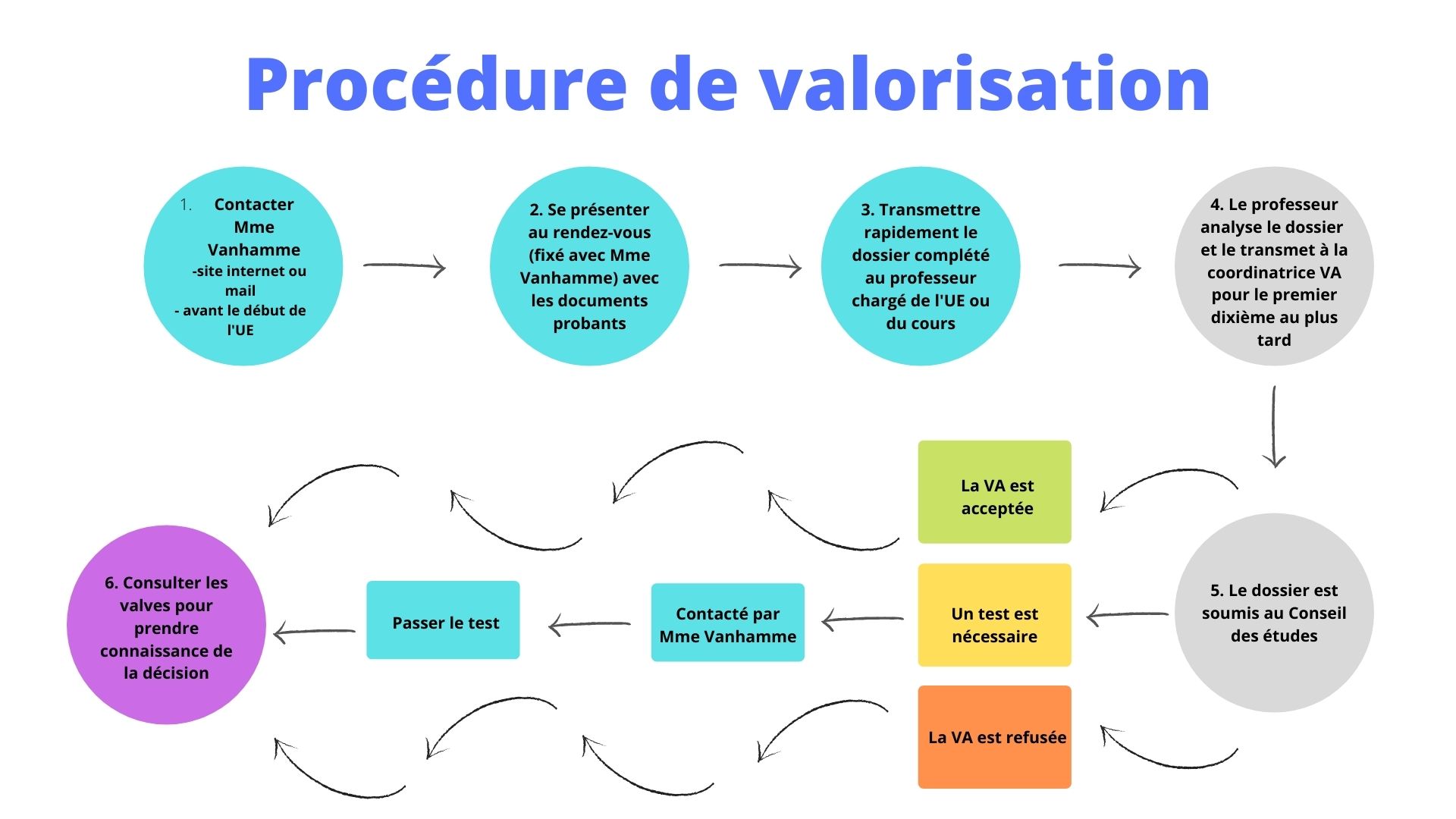 AttentionVous êtes responsable de votre dossier de valorisation, il y va de votre responsabilité de la remettre au chargé de cours dans les temps (avant le premier dixième du cours, à savoir lors du premier ou du deuxième cours).Si vous n’avez pas de nouvelles dans les deux semaines, il est de votre responsabilité de contacter le professeur ou Mme Casalanguida afin de vous renseigner sur l’avancée de votre demande.Toute demande qui ne sera pas présentée au chargé de cours dans les temps, se verra refusée pour non-respect des délais.Analyse du parcoursNom et prénom : ……………………………………………   Section : ………………………………………………..Demande de dispense partielleDemande de sanction (dispense complète)Cote obtenue pour l’UE : ______ / 100 (après l’évaluation complète des acquis de l’UE si dispense partielle)J’atteste avoir été informé du report de cette cote dans la capitalisation globale des unités
d’enseignement en vue de la certification de la section.Fait le ___________________________        Signature de l’étudiant.e Fait le ___________________________                                                                                          Signatures de l’enseignant.eFait le ___________________________                                                                                         Signatures du Conseil des étudesAttestation prise de connaissanceJe soussigné ……………………………………………………………………………., atteste avoir pris connaissance des informations fournies au début (cadre, procédure, délai, …) de ce document, en date du ………………………………………………….. .						SignatureParcours de formationParcours de formationParcours de formationParcours de formationDatesIntitulé du cursus suiviEtablissementCe qui a été obtenuParcours professionnelParcours professionnelParcours professionnelParcours professionnelDates  Intitulé de la fonctionEmployeurRégime horaireParcours personnelParcours personnelParcours personnelParcours personnelDates  Activité exercéeOrganisationRégime horaireNom :Prénom :Téléphone Adresse mail Année scolaire/académique Unité d’enseignement concerné :Acquis d’apprentissage concerné :Unité d’enseignement concerné :Acquis d’apprentissage concerné :Unité d’enseignement concerné :Acquis d’apprentissage concerné :Unité d’enseignement concerné :Acquis d’apprentissage concerné :Motivation de la demande :Motivation de la demande :Motivation de la demande :Motivation de la demande :Numéro de l’annexe correspondant à cette demande :Numéro de l’annexe correspondant à cette demande :Numéro de l’annexe correspondant à cette demande :Numéro de l’annexe correspondant à cette demande :Nom :Prénom :Téléphone Téléphone Adresse mail Adresse mail Année scolaire/académique Année scolaire/académique Unité d’enseignement ou section concernée :Unité d’enseignement ou section concernée :Unité d’enseignement ou section concernée :Unité d’enseignement ou section concernée :Unité d’enseignement ou section concernée :Unité d’enseignement ou section concernée :Unité d’enseignement ou section concernée :Intitulé du cours correspondantIntitulé du cours correspondantNombre d’ECTSNombre d’ECTSAnnée académique d’obtentionAnnée académique d’obtentionRésultat obtenuRésultat obtenuMotivation de la demande :Motivation de la demande :Motivation de la demande :Motivation de la demande :Motivation de la demande :Motivation de la demande :Motivation de la demande :Numéro de l’annexe correspondant à cette demande :Numéro de l’annexe correspondant à cette demande :Numéro de l’annexe correspondant à cette demande :Numéro de l’annexe correspondant à cette demande :Numéro de l’annexe correspondant à cette demande :Numéro de l’annexe correspondant à cette demande :Numéro de l’annexe correspondant à cette demande :Avis et motivation du Conseil des étudesAvis et motivation du Conseil des étudesNom : …………………………………..         Prénom : ……………………………………..Nom : …………………………………..         Prénom : ……………………………………..UE concernée : ………………………………………………………………………………..UE concernée : ………………………………………………………………………………..Avis favorableAvis défavorableAppréciation par le chargé d’enseignement de la concordance entre le contenu du dossier pédagogique de l’UE visée et les cours suivis sur base de la fiche ECTS, de la table des matières exhaustive de ces cours,….Appréciation par le chargé d’enseignement de l’adéquation entre les capacités de l’étudiant sur base de son expérience professionnelle et/ou personnelle et les acquis d’apprentissage de son unité d’enseignement, justifiant l’accès au test de dispenseTest de dispense – sanction à présenter le ……Résultat : ………… /100Dispense partielle, étudiant dispensé de : …………………………………………………………………………………Résultats : _________ /100…………………………………….………………………………………Résultats : _________ /100…………………………………….………………………………………Résultats : _________ /100…………………………………….………………………………………Résultats : _________ /100…………………………………….………………………………………Résultats : _________ /100Appréciation par le chargé d’enseignement de la discordance entre son cours et les cours suivis sur base de la fiche ECTS, de la table des matières exhaustive du cours visé,….Appréciation par le chargé d’enseignement de l’inadéquation entre les capacités de l’étudiant sur base de son expérience professionnelle et/ou personnelle et les acquis d’apprentissage de son unité d’enseignementTest de dispense - sanction échoué le ………….Motivation de la décision de refus :………………………………………………………………………………………………………………………………………………………………………………………………………………………………………………………………………………………………………………………………………………………………………………………………………………………………………………………………………………………………………………………………………………………………………………………………